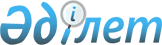 О ликвидации товарищества с ограниченной ответственностью "Центр коммерциализации технологий"Постановление Правительства Республики Казахстан от 30 мая 2019 года № 354.
      В соответствии с пунктом 1 статьи 178 Закона Республики Казахстан от 1 марта 2011 года "О государственном имуществе" Правительство Республики Казахстан ПОСТАНОВЛЯЕТ:
      1. Ликвидировать товарищество с ограниченной ответственностью "Центр коммерциализации технологий".
      2. Министерству образования и науки Республики Казахстан совместно с Комитетом государственного имущества и приватизации Министерства финансов Республики Казахстан в установленном законодательством порядке принять меры, вытекающие из настоящего постановления.
      3. Утвердить прилагаемые изменения, которые вносятся в некоторые решения Правительства Республики Казахстан.
      4. Настоящее постановление вводится в действие со дня его подписания. Изменения, которые вносятся в некоторые решения Правительства Республики Казахстан
      1. В постановлении Правительства Республики Казахстан от 12 апреля 1999 года № 405 "О видах государственной собственности на государственные пакеты акций и государственные доли участия в организациях" (САПП Республики Казахстан, 1999 г., № 13, ст. 124):
      в перечне акционерных обществ и хозяйственных товариществ, государственные пакеты акций и доли участия которых остаются в республиканской собственности, утвержденном указанным постановлением:
      в разделе "г. Астана":
      строку, порядковый номер 21-152, исключить.
      2. В постановлении Правительства Республики Казахстан от 27 мая 1999 года № 659 "О передаче прав по владению и пользованию государственными пакетами акций и государственными долями в организациях, находящихся в республиканской собственности":
      в перечне государственных пакетов акций и государственных долей участия в организациях республиканской собственности, право владения и пользования которыми передается отраслевым министерствам и иным государственным органам, утвержденном указанным постановлением:
      в разделе "Министерству образования и науки Республики Казахстан":
      строку, порядковый номер 222-33-11, исключить.
      3. Утратил силу постановлением Правительства РК от 19.08.2022 № 581.


					© 2012. РГП на ПХВ «Институт законодательства и правовой информации Республики Казахстан» Министерства юстиции Республики Казахстан
				
      Премьер-МинистрРеспублики Казахстан 

А. Мамин
Утверждены
постановлением Правительства
Республики Казахстан
от 30 мая 2019 года № 354